OPHTHALMIC POSTGRADUATE TEACHING PROGRAMME 2015-2016.THIS MEETING IS MANDATORY FOR ALL TRAINEESMs Kathryn McCreeryConsultant Ophthalmic Surgeon, Our Lady's Children's Hospital, Crumlin & Blackrock Clinic.     Thursday 11th February 2016, 5-7pm5.00:      Chair: Mr Donal Brosnahan5.05:      Clinical Cases: Dr Lisa McAnena, SpR. 5.30:      Evolving practice patterns in Retinopathy of                Prematurity Therapy 2016: Ms Kathryn McCreery6.30:      Questions & Answers Session7.00:      Meeting Ends  Venue: Education & Conference Centre, Royal Victoria Eye & Ear Hospital & video linked to participating regional sites.This meeting is kindly sponsored by: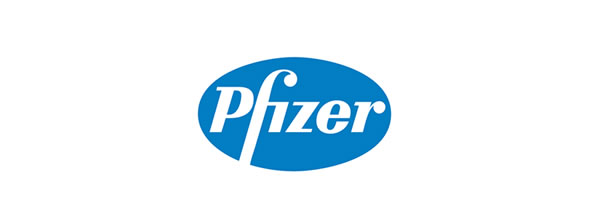 Refreshments will be available from 4.30. The meeting will begin at 5pm sharp.Next Post Graduate Teaching date: 10/3/16 Main Speaker: Prof Susan Kennedy